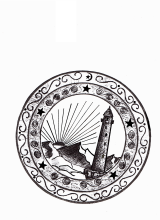 Отчето проделанной работе ГБУ « Аргунский государственный историко-архитектурный и природный музей-заповедник » по профилактике предупреждения дорожно - транспортных происшествий и безопасности дорожного движения за I квартал 2019 года.Во исполнение распоряжения Правительства Чеченской Республики от 03.12.2008 г. № 570-р и приказа Министерства культуры Чеченской Республики от 20.12.2008 г. № 195-п « В целях аварийности и травматизма на дорогах», Аргунским музеем-заповедником в 1-м квартале 2019 г. выполнены следующие мероприятия:- 16 января текущего года сотрудники ГБУ « Аргунский государственный историко – архитектурный и природный музей-заповедник » совместно с сотрудниками ГБУК «Республиканский центр культуры и искусства», ГБУ «ЦНТ» и сотрудниками ГБУ ДПО «УМЦПКРИ» провели беседу на тему: «Зима и дороги».Беседу провели: Старший научный сотрудник отдела археологии и архитектуры ГБУ «Аргунский государственный историко-архитектурный и природный музей-заповедник» Мехтиев Э.А.       - 6 февраля текущего года сотрудники ГБУ «Аргунского государственного историко-архитектурного и природного музея-заповедника» совместно с сотрудниками ГБУК «Республиканский центр культуры и искусства», ГБУ «ЦНТ» и сотрудниками ГБУ ДПО «УМЦПКРИ»  провели беседу на тему:   «Нетрезвый водитель – потенциальный убийца».        В беседе приняли участие: председатель общественного совета ветеранов МВД, поэт, писатель, пубдицист Абу Уциев.        - 3 марта текущего года сотрудники ГБУ «Аргунский государственный историко-архитектурный и природный музей-заповедник» совместно с сотрудниками ГБУК «Республиканский центр культуры и искусства», ГБУ «ЦНТ» и сотрудниками ГБУ ДПО «УМЦПКРИ» провели беседу на тему: «Ответственность за нарушение правил дорожного движения!».Беседу провели: Бакараев А.А. сотрудник ЦНТ.  Джабраилова Макка Сайд-Эминовна, Старший научный сотрудник(8712) 22-29-61 E-mail: argmz@mail.ru  Министерство культурыЧеченской Республики Государственное бюджетное учреждение «АРГУНСКИЙГОСУДАРСТВЕННЫЙ ИСТОРИКО-АРХИТЕКТУРНЫЙ И ПРИРОДНЫЙ              МУЗЕЙ-ЗАПОВЕДНИК»(ГБУ «АРГУНСКИЙ МУЗЕЙ-ЗАПОВЕДНИК»)Нохчийн Республикинкультурин МинистерствоПачхьалкхан бюджетни учреждени«ИСТОРИН-АРХИТЕКТУРАН А, IАЛАМАН А, ПАЧХЬАЛКХАН АРГУНСКИ МУЗЕЙ-ЗАПОВЕДНИК»(ПБУ «АРГУНСКИ МУЗЕЙ-ЗАПОВЕДНИК»)Деловой ур., 19/65, Ленински кIошт,Соьлжа-ГIала, Нохчийн Республика, 364020;тел.: (8712) 22-29-61; е-mail: argmz@mail.ruhttp:// zapovednik-chr/.ruОКПО 45266847; ОГРН 1022002546642;ИНН/КПП2015000381/201501001               Деловая ул., 19/65, Ленинский район, г. Грозный, Чеченская Республика, 364020;тел.: (8712) 22-29-61; E-mail: argmz@mail.ruhttp://zapovednik-chr/.ruОКПО 49490903; ОГРН 1032001204212;ИНН/КПП2014026570/201401001Нохчийн Республикинкультурин МинистерствоПачхьалкхан бюджетни учреждени«ИСТОРИН-АРХИТЕКТУРАН А, IАЛАМАН А, ПАЧХЬАЛКХАН АРГУНСКИ МУЗЕЙ-ЗАПОВЕДНИК»(ПБУ «АРГУНСКИ МУЗЕЙ-ЗАПОВЕДНИК»)Деловой ур., 19/65, Ленински кIошт,Соьлжа-ГIала, Нохчийн Республика, 364020;тел.: (8712) 22-29-61; е-mail: argmz@mail.ruhttp:// zapovednik-chr/.ruОКПО 45266847; ОГРН 1022002546642;ИНН/КПП2015000381/201501001№На №На №отОрганизационно-аналитический отдел Департаментаорганизационной работы и кадровой политикиorg@mk-chr.ruДиректорР.М.Хаджиев